应对气候变化 反思发展模式 共建公民伦理中欧对话——危机与转型暨中欧社会论坛第四届大会（简称2014巴黎气候变化大会）案例征集启事一、背景2015年的巴黎联合国气候变化大会被视为拯救人类于气候变暖的最后一次机会，中欧社会论坛、阿拉善SEE基金会以及所有合作伙伴力图抓住这次机遇，拟于2014年12月初在巴黎召开《应对气候变化 反思发展模式 共建公民伦理》中欧对话会议暨中欧社会论坛第四届大会（简称“2014巴黎气候变化大会”）（详情请见会议方案）。《共识文本》是2014巴黎气候变化大会的集体成果，是联合中欧民间社会和各业界人士共同讨论应对气候变化，旨在实现生态转型与可持续发展，保护地球存续的共识文本。《共识文本》基于三个目标：（1）寻找中欧社会在气候与低碳问题上的差异与共识；（2）从民间社会和公民责任角度，提出缩小中、美、欧分歧并寻找解决思路的倡议；（3）为2015年巴黎联合国气候变化大会（COP21）提供参考建议。二、回报气候变化关乎社会各方人士，《共识文本》的形成也需要包括技术官员、学者、NGO代表、企业家、媒体人士、普通老百姓等各方的声音。因此，2014巴黎气候变化大会所有合作伙伴联合呼吁，并真诚地邀请社会各界为2014巴黎气候变化大会贡献优秀案例。作为回馈，案例提供方将享有：（1）宣传与推广的机会：将被制作成专题，收录到凤凰纵议院2014巴黎气候变化大会专题网页的《案例库》，通过专题网页、微博、微信等多个渠道推荐给网友，让更多的人了解、认识您的好案例；（2）出版机会：优秀案例将被收录到《中欧社会论坛文库》集结出版。三、格式敬请按照以下格式撰写，呈现你们的案例，贡献你们的才智，参与即是选择。四、提交时间第一批截止日期：2014年6月30日，预计上线推广时间2014年7月；第二批截止日期：2014年9月30日，预计上线推广时间2014年10月。五、投稿方式（1）统一发送电子邮件至beijingteam@126.com；（2）或者直接联系我们各区域负责人（具体如下）。六、联系方式案例名称案例类别企业案例NGO案例NGO案例校园案例校园案例校园案例校园案例城市案例城市案例其他主题相关性应对气候变化应对气候变化反思发展模式反思发展模式反思发展模式反思发展模式反思发展模式反思发展模式共建公民伦理共建公民伦理分议题相关性欧亚可持续城镇可持续住房循环经济、绿色技术和能源转型碳管理、碳交易和能源转型企业社会责任与节能减排可持续消费与生产低碳意识、教育、传播与公民个体行为欧亚可持续城镇可持续住房循环经济、绿色技术和能源转型碳管理、碳交易和能源转型企业社会责任与节能减排可持续消费与生产低碳意识、教育、传播与公民个体行为欧亚可持续城镇可持续住房循环经济、绿色技术和能源转型碳管理、碳交易和能源转型企业社会责任与节能减排可持续消费与生产低碳意识、教育、传播与公民个体行为欧亚可持续城镇可持续住房循环经济、绿色技术和能源转型碳管理、碳交易和能源转型企业社会责任与节能减排可持续消费与生产低碳意识、教育、传播与公民个体行为欧亚可持续城镇可持续住房循环经济、绿色技术和能源转型碳管理、碳交易和能源转型企业社会责任与节能减排可持续消费与生产低碳意识、教育、传播与公民个体行为气候变化的适应对策青年应对气候变化健康与气候变化法律、环境与气候变化能源转型的融资机制水与气候变化气候变化的适应对策青年应对气候变化健康与气候变化法律、环境与气候变化能源转型的融资机制水与气候变化气候变化的适应对策青年应对气候变化健康与气候变化法律、环境与气候变化能源转型的融资机制水与气候变化气候变化的适应对策青年应对气候变化健康与气候变化法律、环境与气候变化能源转型的融资机制水与气候变化气候变化的适应对策青年应对气候变化健康与气候变化法律、环境与气候变化能源转型的融资机制水与气候变化执行地点项目负责人单位单位手机邮箱邮箱项目组成员项目简介（约500字）项目简介（约500字）项目简介（约500字）项目简介（约500字）项目简介（约500字）项目简介（约500字）项目简介（约500字）项目简介（约500字）项目简介（约500字）项目简介（约500字）项目简介（约500字）背景，理念，行动（约500字）包括：（1）项目提出的背景；（2）项目关注的主要问题；（3）项目的理念；（4）项目的行动背景，理念，行动（约500字）包括：（1）项目提出的背景；（2）项目关注的主要问题；（3）项目的理念；（4）项目的行动背景，理念，行动（约500字）包括：（1）项目提出的背景；（2）项目关注的主要问题；（3）项目的理念；（4）项目的行动背景，理念，行动（约500字）包括：（1）项目提出的背景；（2）项目关注的主要问题；（3）项目的理念；（4）项目的行动背景，理念，行动（约500字）包括：（1）项目提出的背景；（2）项目关注的主要问题；（3）项目的理念；（4）项目的行动背景，理念，行动（约500字）包括：（1）项目提出的背景；（2）项目关注的主要问题；（3）项目的理念；（4）项目的行动背景，理念，行动（约500字）包括：（1）项目提出的背景；（2）项目关注的主要问题；（3）项目的理念；（4）项目的行动背景，理念，行动（约500字）包括：（1）项目提出的背景；（2）项目关注的主要问题；（3）项目的理念；（4）项目的行动背景，理念，行动（约500字）包括：（1）项目提出的背景；（2）项目关注的主要问题；（3）项目的理念；（4）项目的行动背景，理念，行动（约500字）包括：（1）项目提出的背景；（2）项目关注的主要问题；（3）项目的理念；（4）项目的行动背景，理念，行动（约500字）包括：（1）项目提出的背景；（2）项目关注的主要问题；（3）项目的理念；（4）项目的行动项目成果（约500字）包括项目的创意、效果，参与度、推广前景、研究报告、奖项等。除有借鉴和参考价值的文字描述外，另请提供最有利于新媒体传播的好案例素材：-  图片（高清大图，10-20张，配有图注，相互连贯，有故事性）-  与案例相关的优质视频项目成果（约500字）包括项目的创意、效果，参与度、推广前景、研究报告、奖项等。除有借鉴和参考价值的文字描述外，另请提供最有利于新媒体传播的好案例素材：-  图片（高清大图，10-20张，配有图注，相互连贯，有故事性）-  与案例相关的优质视频项目成果（约500字）包括项目的创意、效果，参与度、推广前景、研究报告、奖项等。除有借鉴和参考价值的文字描述外，另请提供最有利于新媒体传播的好案例素材：-  图片（高清大图，10-20张，配有图注，相互连贯，有故事性）-  与案例相关的优质视频项目成果（约500字）包括项目的创意、效果，参与度、推广前景、研究报告、奖项等。除有借鉴和参考价值的文字描述外，另请提供最有利于新媒体传播的好案例素材：-  图片（高清大图，10-20张，配有图注，相互连贯，有故事性）-  与案例相关的优质视频项目成果（约500字）包括项目的创意、效果，参与度、推广前景、研究报告、奖项等。除有借鉴和参考价值的文字描述外，另请提供最有利于新媒体传播的好案例素材：-  图片（高清大图，10-20张，配有图注，相互连贯，有故事性）-  与案例相关的优质视频项目成果（约500字）包括项目的创意、效果，参与度、推广前景、研究报告、奖项等。除有借鉴和参考价值的文字描述外，另请提供最有利于新媒体传播的好案例素材：-  图片（高清大图，10-20张，配有图注，相互连贯，有故事性）-  与案例相关的优质视频项目成果（约500字）包括项目的创意、效果，参与度、推广前景、研究报告、奖项等。除有借鉴和参考价值的文字描述外，另请提供最有利于新媒体传播的好案例素材：-  图片（高清大图，10-20张，配有图注，相互连贯，有故事性）-  与案例相关的优质视频项目成果（约500字）包括项目的创意、效果，参与度、推广前景、研究报告、奖项等。除有借鉴和参考价值的文字描述外，另请提供最有利于新媒体传播的好案例素材：-  图片（高清大图，10-20张，配有图注，相互连贯，有故事性）-  与案例相关的优质视频项目成果（约500字）包括项目的创意、效果，参与度、推广前景、研究报告、奖项等。除有借鉴和参考价值的文字描述外，另请提供最有利于新媒体传播的好案例素材：-  图片（高清大图，10-20张，配有图注，相互连贯，有故事性）-  与案例相关的优质视频项目成果（约500字）包括项目的创意、效果，参与度、推广前景、研究报告、奖项等。除有借鉴和参考价值的文字描述外，另请提供最有利于新媒体传播的好案例素材：-  图片（高清大图，10-20张，配有图注，相互连贯，有故事性）-  与案例相关的优质视频项目成果（约500字）包括项目的创意、效果，参与度、推广前景、研究报告、奖项等。除有借鉴和参考价值的文字描述外，另请提供最有利于新媒体传播的好案例素材：-  图片（高清大图，10-20张，配有图注，相互连贯，有故事性）-  与案例相关的优质视频项目与主题及分议题的相关性和贡献点（约1,000字）项目与主题及分议题的相关性和贡献点（约1,000字）项目与主题及分议题的相关性和贡献点（约1,000字）项目与主题及分议题的相关性和贡献点（约1,000字）项目与主题及分议题的相关性和贡献点（约1,000字）项目与主题及分议题的相关性和贡献点（约1,000字）项目与主题及分议题的相关性和贡献点（约1,000字）项目与主题及分议题的相关性和贡献点（约1,000字）项目与主题及分议题的相关性和贡献点（约1,000字）项目与主题及分议题的相关性和贡献点（约1,000字）项目与主题及分议题的相关性和贡献点（约1,000字）“应对气候变化、反思发展模式、共建公民伦理”的未来规划（约500字）可包括捍卫、敦促、诉求、承诺、行动路线等内容“应对气候变化、反思发展模式、共建公民伦理”的未来规划（约500字）可包括捍卫、敦促、诉求、承诺、行动路线等内容“应对气候变化、反思发展模式、共建公民伦理”的未来规划（约500字）可包括捍卫、敦促、诉求、承诺、行动路线等内容“应对气候变化、反思发展模式、共建公民伦理”的未来规划（约500字）可包括捍卫、敦促、诉求、承诺、行动路线等内容“应对气候变化、反思发展模式、共建公民伦理”的未来规划（约500字）可包括捍卫、敦促、诉求、承诺、行动路线等内容“应对气候变化、反思发展模式、共建公民伦理”的未来规划（约500字）可包括捍卫、敦促、诉求、承诺、行动路线等内容“应对气候变化、反思发展模式、共建公民伦理”的未来规划（约500字）可包括捍卫、敦促、诉求、承诺、行动路线等内容“应对气候变化、反思发展模式、共建公民伦理”的未来规划（约500字）可包括捍卫、敦促、诉求、承诺、行动路线等内容“应对气候变化、反思发展模式、共建公民伦理”的未来规划（约500字）可包括捍卫、敦促、诉求、承诺、行动路线等内容“应对气候变化、反思发展模式、共建公民伦理”的未来规划（约500字）可包括捍卫、敦促、诉求、承诺、行动路线等内容“应对气候变化、反思发展模式、共建公民伦理”的未来规划（约500字）可包括捍卫、敦促、诉求、承诺、行动路线等内容北京及北京周边：雷李洪：18510247885，thuleilihong@gmail.com赖丹妮：15810252979，lai_danni@163.com成都及成都周边：白丽：15751947156，baili_china@163.com广州及广州周边：魏微：13825058686，weiwei@junzejun.com更多信息，请移步：www.china-europa-forum.net了解最新资讯，请关注中欧社会论坛微信（ID: CEForum）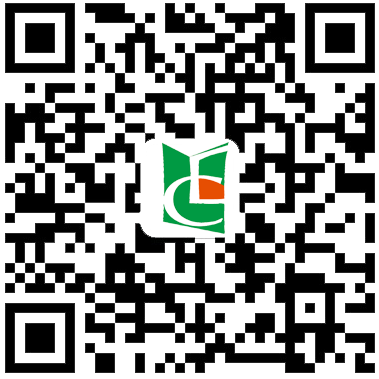 